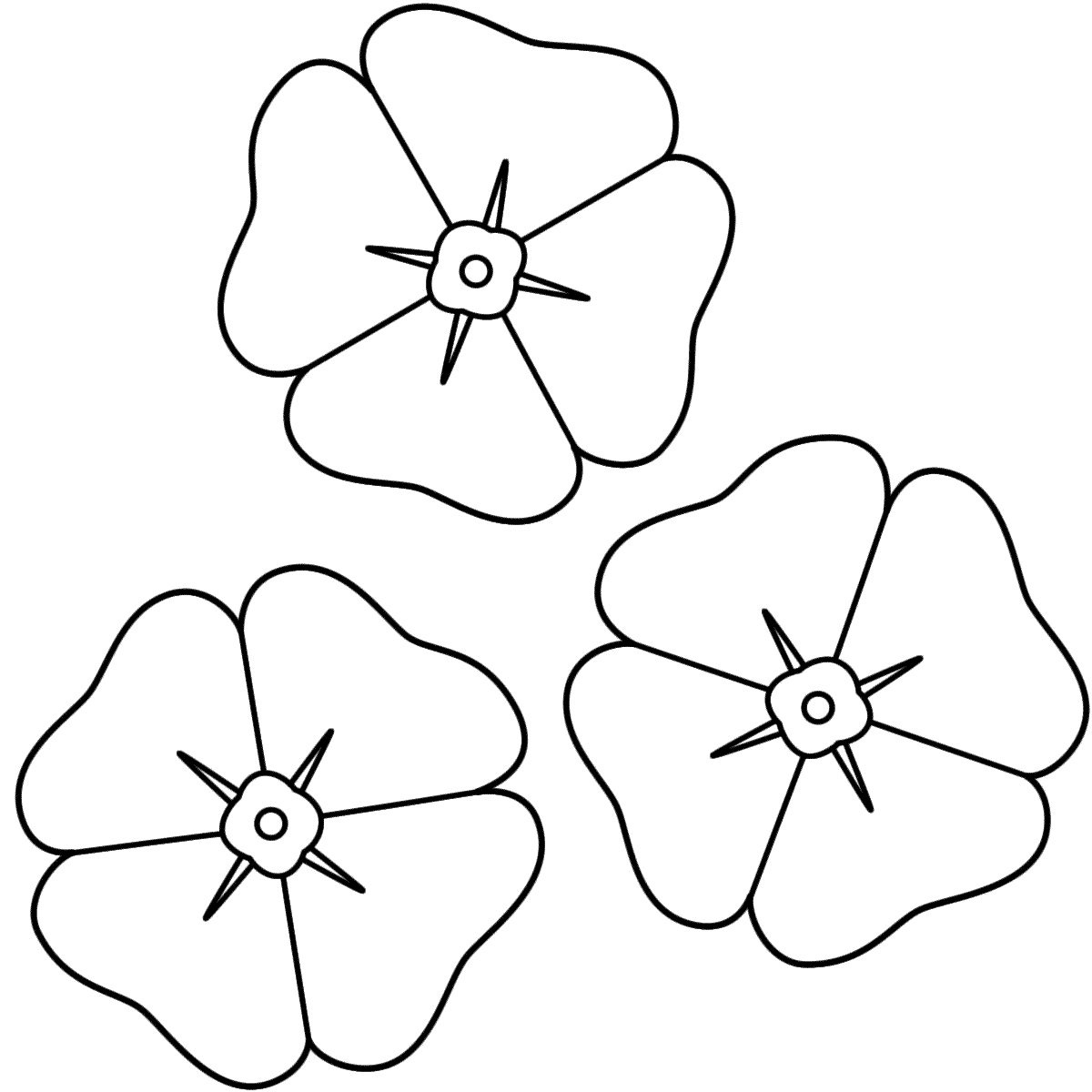 Instructions:Color petals RedColor center BlackCut out FlowersWrite a message to our Veterans 